Муниципальное казенное учреждение культуры«Туапсинский районный организационно-методический центр»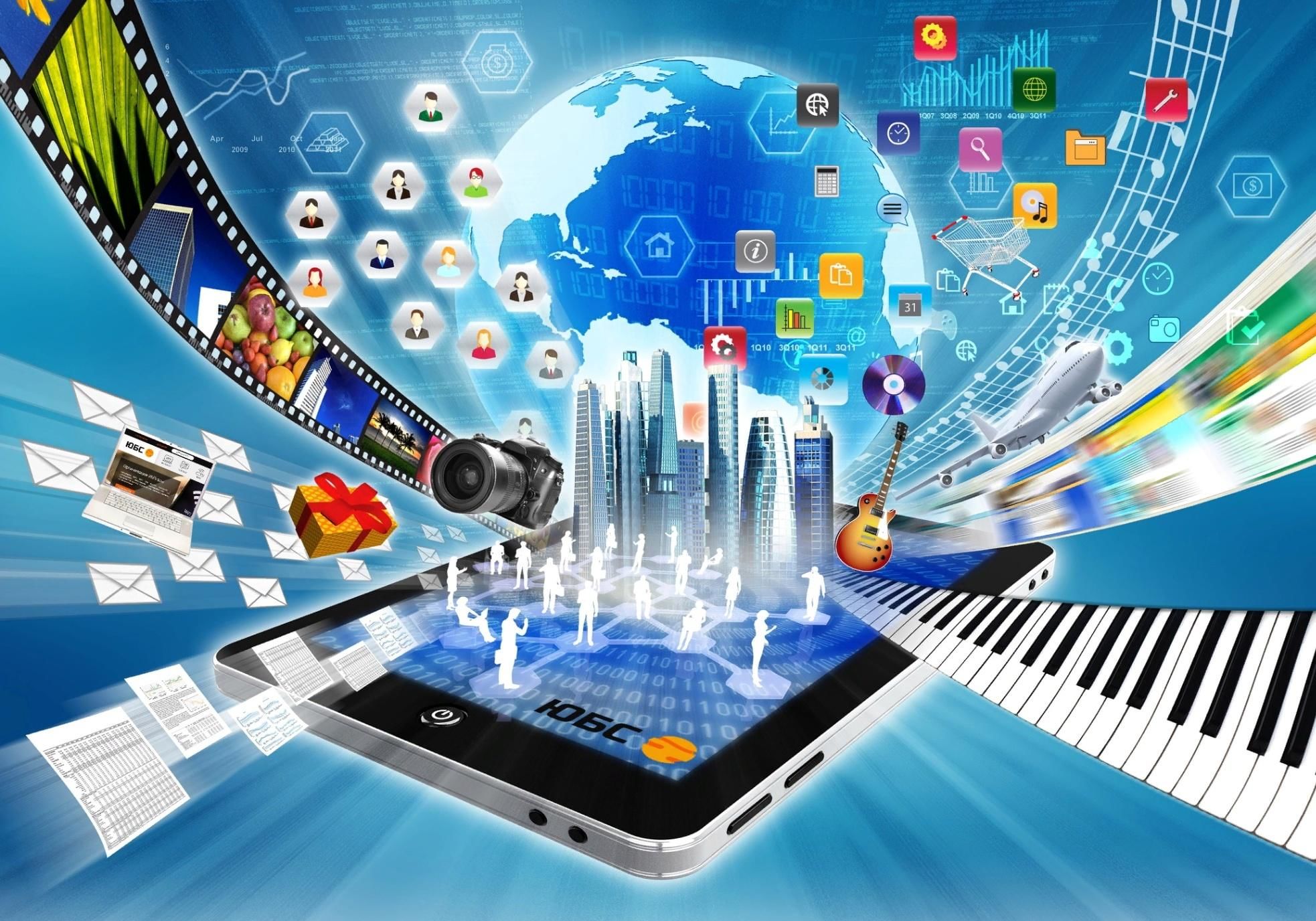 Краснодарский край, Туапсинский район,с. Небуг, ул. Газовиков, 42021 годСОДЕРЖАНИЕВведение………………………………………………………………..3Сложные условия – не помеха культуре……………………………..3Инновационные формы работы в учреждениях культуры ………...6Заключение…………………………………………………………...101. 	ВведениеВсеобщая самоизоляция кардинально изменила сферу культуры. Цифровизация наступила стремительно — как многие не могли себе и представить ранее.Пожалуй, одной из самых пострадавших отраслей от затяжной пандемии является культура. В нашем понимании культурные события — это большое скопление людей, шумные празднества, посещение театров, всевозможные концерты, выставки, веселые массовые игровые программы. И вдруг разом все заканчивается.Ограничения коснулись работы всех деятелей культуры и искусства: актеров, музыкантов, творческих коллективов, работников центров и домов культуры, клубов. Библиотеки, музеи и выставочные залы также были закрыты на период пандемии. Фестивали, конкурсы, к которым активно готовились исполнители, отменены. Однако, культурным учреждениям удалось найти новые форматы общения со зрителем.2. 	Сложные условия – не помеха культуреКультурно-досуговые учреждения – центр творческого досугаРаботники культуры Краснодарского края, славного своими культурными традициями, с большой ответственностью и присуще им профессионализмом стали выстраивать новые концепции развития творчества в условиях пандемии коронавируса. Начиная с введения режима самоизоляции, в конце марта 2020 года, учреждения культуры Краснодарского края прекратили свою реальную деятельность, и перешли в виртуальное пространство.Дистанционный формат становится привычной альтернативой отмененным массовым мероприятиям в период режима самоизоляции и ограничений.Но сложные условия – не помеха культуре. Учреждения культуры выполняют важнейшие социальные и коммуникативные функции, являются одним из базовых элементов культурной, образовательной и информационной инфраструктуры района, вносят весомый вклад в его социально-экономическое развитие.В связи со сложившейся эпидемиологической ситуацией учреждения отрасли «Культура» муниципального образования Туапсинского района также с середины марта перешли на новый формат проведения мероприятий, занятий клубных формирований посредством информационно-телекоммуникационной сети «Интернет».Надо отметить, что и до режима самоизоляции велась активная работа в виртуальном пространстве, но именно сейчас эта работа активизировалась, так как стала единственной возможностью общения работников культуры с жителями района. Главная задача учреждений культуры — создание качественного, полезного, разнообразного и интересного досуга для всех категорий населения. В социальных сетях на страничках учреждений размещаются мастер-классы, видеожурналы, видеоконцерты, видеофестивали, онлайн-экскурсы, познавательные статьи и видеоролики, флешмобы, проведение литературных онлайн-викторин и конкурсов.Культурно-досуговые учреждения, несмотря на все трудности, остаются центром культурной жизни и общения. Это основная площадка для проведения организованного досуга, место встреч единомышленников, здесь развиваются творческие способности и «зажигаются» новые звездочки.В свете последних событий работники учреждений культуры не опустили руки, а усиленно продолжили свою работу. Активизировались социальные сети. Все мероприятия, некогда проводимые, что называется, «воочию», плавно перешли на страницы Интернета. Праздники остались праздниками, и поэтому творческие работники не могли подвести своего зрителя. Каждая памятная дата не оставалась незамеченной. Праздничные концерты с участием лучших исполнителей, танцоров, ансамблей в режиме онлайн стали очень популярны у жителей района.Конечно, не будем скрывать, что дети и взрослые участники творческих коллективов, всегда привыкшие и желающие выступать на сцене при большой аудитории, слышать бурные аплодисменты зрителей, оказались в непривычной для них ситуации. Некоторые стеснялись выступать перед камерой, у других не все получалось с «первого дубляБиблиотека как современный центр общенияКак известно, с 22 марта, общедоступные библиотеки Туапсинского района в связи с угрозой распространения коронавируса закрыли свои двери для посетителей и предложили пользоваться электронными услугами учреждений. Были запущены циклы различных видеоматериалов от познавательно-исторических до литературно-развлекательных, рассчитанных на все категории населения.Целью данных мероприятий стало привлечение внимания к библиотекам с помощью различных способов восприятия информации и самостоятельной творческой работы в онлайн-среде, формирование позитивного социального и профессионального имиджа профессии библиотекаря, привлечение внимания к деятельности библиотек в социальных сетях. Сегодня библиотека — это не только книги. В первую очередь — это информационный центр, ориентированный на читателя и удовлетворение его потребностей. И если уж пришлось преодолеть физические границы и перейти из реального пространства в виртуальное, сотрудники библиотек сделают все возможное, чтобы читатель получил важную и нужную информацию и не ограничил его общения с книгой.Музей – хранитель историиИз-за распространяющейся коронавирусной угрозы были закрыты практически все развлекательные и культурные учреждения по всему миру. Под запретом оказались и музейные площадки.Однако теперь появилась возможность посетить музей, не выходя из дома — музеи всего мира переключились на онлайн режим.Не исключением стали и музеи Туапсинского района. Несмотря ни на что, работа учреждений осуществляется в дистанционном режиме.На сайтах музеев ежедневно публикуются материалы, рассказывающие об истории малой родины, её достопримечательностях и интересных экспонатах хранящихся в музеях. В режиме онлайн можно посетить музеи не вставая с дивана и совершенно бесплатно.Историко-краеведческий музей обороны  города Туапсе открыт                                                Э. И. Пятигорским. Экспозиции посвящена периоду обороны города от немецких захватчиков. Это место, где оживают события 1941—1945 годов. Посетители  встретят экспонаты, которые рассказывают о Туапсинской оборонительной операции. Здесь находятся несколько уникальных объектов: гипсометрическая карта, отображающая ход военных сил во время Туапсинской оборонительной операции и диорама, которая отображает вид из окна библиотеки им. Пушкина, разрушенной во время фашистского налета. Также можно  увидеть экспонаты, посвященные мужественным защитникам. Здесь есть оружие, письма, одежда, награды военных и другие интересные находки. Туапсинский историко-краеведческий музей им. Полетаева построен на «горе героев» в 1946 года. С территории около музея открывается восхитительный вид на город, а внутри все детали знакомят с историческим наследием здешних земель.Музей разделен на три зала, в которых располагаются различные экспозиции: археологическая, этнографическая, историческая, посвященная городу Туапсе в военные времена. Работники преданы своему делу, с радостью расскажут Вам обо всех экспонатах, откроют новые исторические факты.Дом - музей  имени А.А. Киселева расположен в доме знаменитого художника А.А. Киселева. В 1975 году здание признали памятником архитектуры, а спустя 13 лет, в 1988 году, здесь открыли музей. Музейная экспозиция посвящена творчеству и жизни художника, после переезда в город Туапсе.Создатели постарались передать атмосферу жилья мастера, воссоздали художественную мастерскую, рабочий кабинет, уютную гостиную и столовую. Большую часть экспонатов передал музею внук художника. Здесь представлены его фотографии, семейные документы и несколько подлинных картин. Народный музей села Шаумян Туапсинского района, в котором более полувека хранится собранная по крупицам история этой прекрасной земли и ее героических людей. Но главное в музее, его соль и сила – экспозиция, посвященная Туапсинской оборонительной операции. Ведь Шаумян был в ее эпицентре. Память о боях Туапсинской обороны, которые шли в селе и вокруг, о встречах с героями и сегодня хранят фотографии и экспонаты – покрытые ржавчиной времени патроны, осколки снарядов, пробитые пулями фляжки, каски.В течение всего периода работники учреждений культуры принимали участие в краевых дистанционных конкурсах, записывали концерты, видеоролики, проводили различные выставки в дистанционном режиме выкладывая в интернет, ездили с поздравлениями по домам, проводили различные акции.Мастерство и преданность своей профессии ещё раз доказывает, что в каких бы условиях сотрудникам учреждений культуры не пришлось работать они должны нести людям праздник, ведь сфера культуры рассматривается в качестве одного из источников улучшения эмоционального состояния людей, усиления сплоченности и стойкости, особенно в такое тяжелое время, в период пандемии.  Творческая работа в период ограничений не останавливалась. Этому в немалой степени способствовали современные мессенджеры. Работники учреждений культуры научились проводить по видеосвязи занятия вокалом, хореографии в чатах обсуждали новый репертуар, сценические костюмы. Активно участвовали в дистанционных конкурсах и конкурсах онлайн. 3.	Инновационные формы работы в учреждениях культурыСуществует большой перечень инновационных форм работы культурно-досуговых учреждений, на который можно ориентироваться при расширении спектра культурных услуг. В перечень вошли как традиционные, но мало используемые формы мероприятий, так и перспективные, инновационные. Акция – действие, выступление, предпринимаемое для достижения какой-либо цели (например, антинаркотическая акция, антитабачная акция, экологическая акция). PR-акция – разнообразные мероприятия, направленные на увеличение по- пулярности клуба, клубных формирований, запускаемых проектов и т.д. Арт-встреча – встреча с искусством, которая может проходить в виде выставки, концерта, дискуссии, объединять различные формы представления того или иного жанра или нескольких жанров одновременно, объединённых одной тематикой. Арт-пространство – территория, предназначенная для свободного творческого самовыражения, творческой деятельности и взаимодействия людей. При этом само пространство выступает в качестве артобъекта. Может быть в помещении клуба, на приклубной территории, на площади поселения и включать в себя выставки и интерактивные формы взаимодействия со зрителем. Баттл – вид конкурса, поединок в мастерстве исполнения чего-либо между группами или отдельными участниками. Проходит с элементами экспромта. Балаганчик – маленькое весёлое, шутовское действие, явление, подобное балаганному представлению. По духу передаёт атмосферу народного праздника. Бенефис – мероприятие, устраиваемое в честь одного артиста, музыканта, мастера, поэта и т.д. Бенефис песни — мероприятие, устраиваемое в честь одной песни. Исполнение песни, различные аранжировки, история создания, рассказы об авторах, исполнителях и случаях, связанных с песней. Брейн-ринг – игра, в которой участники отвечают на вопросы, стараясь сделать это быстрее противника. Видео-лекторий – форма массового мероприятия, предполагающая коллективный просмотр видеоматериалов различной тематики с последующим их обсуждением. Выполняет воспитательную и образовательную функции. Видео-круиз – мероприятие-путешествие (круиз), совершаемое участниками без каких-либо физических перемещений, благодаря использованию видеоматериалов. Вечер-портрет – мероприятие, цель которого – раскрыть грани личности героя вечера, ознакомить читателей с его биографией и творчеством. Героем вечера может быть местный старожил, заслуженный врач или педагог, народный умелец, писатель, художник, герой-земляк и т.п. Гуляние – времяпрепровождение большого количества людей под открытым небом с развлечениями, танцами. Гурман-вечер любителей жанра – вечер, посвящённый определённому жанру – вокальному, танцевальному, поэтическому, театральному и т.д., выделяющий лучшие стороны данного жанра. Дебют песни, дебют кружка, дебют ансамбля и т.д. – первое появление на публике с представлением творческих возможностей. День – комплекс мероприятий, проводимых в один день и объединённых какой-либо темой. День хобби – тематическое мероприятие, рассчитанное на целый день, объединяющее людей с определёнными хобби. Оно может включать в себя выставки, мастер-классы, ярмарки, аукционы и т.д. День весёлых затей – комплекс увеселительных, развлекательных мероприятий, проводимых в течение дня. Дебаты – формальный метод ведения спора, при котором стороны взаимодействуют друг с другом, представляя определённые точки зрения с целью убедить третью сторону (зрителей, судей и т.д.). Возможные формы: игровая, информационно-поисковая, ораторско-дискуссионная, аналитическая. Диспут – публичный спор. Обычно диспут посвящается об- суждению политических или нравственных проблем. Такой спор проводится с целью глубже и обстоятельнее разобраться в обсуждаемых вопросах. Диско-лекция – устный рассказ, сопровождаемый видеорядом (показом слайдов, фрагментов видеофильмов) и специально подобранной музыкой, с обсуждением и выставкой. Диско-лекция – удобный способ популяризации разных жанров искусства. День зрительских удовольствий – комплекс ярких, праздничных мероприятий, направленных на пропаганду культурно- досуговых формирований. Десант клубный (в школу, в детский сад) – выездное мероприятие с целью информирования населения об учреждении, культурно-досуговых формированиях. Дефиле клубное – торжественный проход по сцене участников в ярких, красивых костюмах, демонстрирующих при этом клубные формирования. Живая газета – форма мероприятия, в которой злободневное, острое и подчас критическое содержание преподносится в виде сценок и миниатюр с использованием частушек, стихов, театрализованных миниатюр, метко и своевременно высмеивающих недостатки отдельных людей и коллектива (лень, прогулы, неряшливость, грубость, нерадивость сотрудников). Живые статуи – вид уличной пантомимы, в которой полностью загримированный актёр-мим имитирует статую, выполненную из мрамора или металла. Внешнее сходство со статуей достигается, благодаря нанесению равномерного слоя грима и краски на одежду, лицо и тело актёра: оттенки золота, серебра, бронзы и т.п. Отличительной особенностью живой статуи является статуарность и отсутствие каких-либо движений на протяжении отрезка времени.Завалинка – посиделки на народные фольклорные темы. Кабачок – театр миниатюр (шутливых номеров) в антураже «миникафе» или «кабачка». Квесты – приключенческие игры, требующие от игрока решения интеллектуальных задач для продвижения по сюжету с получение награды по итогам выполнения задания. Сюжетом квеста может быть как простое задание, так и целая детективная история. Капустник – шуточно-юмористическое представление, часто пародийного характера, включающее в себя номера на злободневные темы (преимущественно театральные). Клуб Slam – соревнование на лучшую рекламную кампанию по продвижению того или иного клубного формирования, предстоящего мероприятия. Возможно с элементами музыкальной театрализации. Участники делятся на несколько команд, каждая из которых должна самым лучшим образом провести свою рекламную кампанию и собрать большинство голосов. Комильфо-вечер – вечер, посвящённый этикету. Клубный бульвар – мероприятие, проводимое на улице с целью рекламы клубного учреждения. В творческой форме презентуются все клубные формирования, привлекается внимание зрителей-прохожих. Клубный дилижанс – мероприятие в игровой форме, стили- зация дороги или путешествия с обязательными остановками – станциями, опушками, островами, тропинками, домиками. Мюзикл – музыкально-сценическая постановка, в которой переплетаются актёрская игра с диалогами, музыка и хореография. Марафон – цикл массовых мероприятий, объединённых общей тематикой. Марафон носит состязательный характер и предполагает преодоление заданного маршрута (от старта к финишу), наличие препятствий, определение победителей. В программе марафона интеллектуальные вопросы, творческие задания, конкурсы. Мини-студия – небольшое практическое занятие, обучающее каким-либо творческим приёмам. Праздник – мероприятие, включающее в себя ряд игр, презентаций, выставок и т.д., адресованное разным группам населения. Панорама – мероприятие, широко и обзорно охватывающее какую-либо тему. Перфо́манс (англ. performance – исполнение, представление, выступление) – форма современного искусства, в которой произведение составляют действия одного исполнителя или группы в определённом месте в реальном времени. К перфомансу можно отнести любую ситуацию, включающую четыре базовых элемента: время, место, тело художника и отношение художника и зрителя. Могут использоваться дополнительные атрибуты, реквизит, выразительные средства. Посиделки – собрание для неспешной беседы, как правило, на фольклорные или исторические темы или знакомства с народными традициями. Могут сопровождаться рукоделием, чаепитием.Спринт-конкурс – конкурс, проведённый быстро, за короткое время. Может быть частью большого мероприятия. Светёлка, завалинка, вечёрка – фольклорный праздник, посвящённый народным традициям. Скоморошинки – мероприятие, посвящённое русскому народному юмору, комедийным и сатирическим рассказам, байкам, притчам. Слайд-программа – программа, состоящая из просмотра слайдов, фотографий на какие-либо темы с комментариями. Тимбилдинг – серия игровых программ, направленных на сплочение коллектива. Все члены команды выполняют задания за определённое время. Изменение ролей внутри команды позволяет каждому игроку проявить себя и научиться эффективнее работать в коллективе. Тантамареска – стенд (часто ростовая кукла) для фотосъёмки с отверстием для лица. Феерия – представление сказочного содержания, отличающееся пышной постановкой и сценическими эффектами. Волшебное, сказочное зрелище. Фотокросс – соревнование фотографов, гонка с тематическими и временными рамками. Фотокросс вобрал в себя черты спорта и фотоконкурса, сочетая оценку скорости, креативности и зачастую ориентирования на местности. Организаторы предлагают всем желающим заняться художественной фотографией со спортивным азартом: нужно сделать несколько снимков по определённым заданиям за ограниченное время. Лучшие кадры попадают на выставку. Задания-кроссы могут быть самыми разными – это может быть вещь, чувство, ситуация процесс или сюжет. Задания составляются таким образом, чтобы каждый участник смог про- явить не только свое фотографическое умение, но и организаторские способности. Фотосушка – акция-выставка, в которой вывешиваются любительские или профессиональные фотографии. Может проводиться по предварительному отбору или стихийно в форме своеобразного флешмоба. Фримаркет – организованные где-либо, часто в городских парках, рыночные дни. На выбранную площадку люди приносят то, что им не нужно: книги, игрушки, вещи. Взамен можно совершенно бесплатно забрать любую понравившуюся вещь. Флешмоб – переводится как «вспышка толпы» или «мгновенная толпа» – это заранее спланированная массовая акция, в которой большая группа людей (мобберы) внезапно появляется в общественном месте, в течение нескольких минут выполняет заранее оговорённые действия (по подготовленному сценарию) и затем одновременно быстро расходится в разные стороны, как ни в чём не бывало. Эстафета – совместная деятельность группы участников, совершаемая в последовательности, определяемой сюжетом, сценарием, правилами. Эстет-шоу – яркое представление, развлекательная программа, посвящённая искусству, изящному, прекрасному. Ярмарка творческих идей – акция, которая направлена на выявление проектов, способных внести в культурную жизнь учреждения новизну и креативность, повысить интерес раз- личных слоёв населения и общественных групп к культурным формам проведения досуга и самостоятельному творчеству. Проводится в форме устных выступлений или медиа-презентации проектов, идей.Данные инновационные формы можно проводить как в очном так ив онлайн формате, с учетом технических возможностей каждого учреждения культуры.4.	ЗаключениеУчреждения культуры сегодня используют все доступные возможности для того, чтобы продолжать жить, действовать, работать и делать досуг населения района интересным и продуктивным, активно используя цифровое пространство  наряду с очными мероприятиями.За все месяцы, которые прошли с начала пандемии, культура доказала очень важную вещь — она в значительной степени обеспечила психологическую стабильность. Культура сыграла важную социальную роль в этот непростой период. На самом деле именно учреждения культуры и деятели культуры сделали очень большую работу.Учреждения культуры и сегодня используют все доступные возможности для того, чтобы продолжать жить, действовать, работать и делать досуг населения района интересным и продуктивным!!!Методическое пособие «Инновационные формы работы в учреждениях культуры»Составитель _ Е.А.КрасюковаОтветственный за выпуск _ Д.Н. ГлушкоКомпьютерная верстка _ Е.А.КрасюковаТираж 40 экз.Напечатано на ксероксе МКУК «Туапсинский районный организационно-методический центр»352831, Туапсинский район, с. Небуг, Газовиков, 4E-mail: kultura-tuapse@mai.ru/